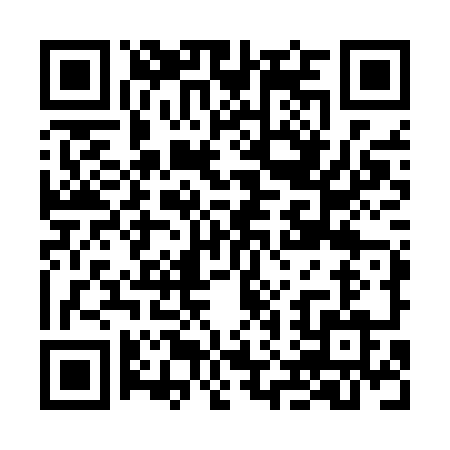 Prayer times for Monte da Velha, PortugalWed 1 May 2024 - Fri 31 May 2024High Latitude Method: Angle Based RulePrayer Calculation Method: Muslim World LeagueAsar Calculation Method: HanafiPrayer times provided by https://www.salahtimes.comDateDayFajrSunriseDhuhrAsrMaghribIsha1Wed4:416:261:256:218:2410:032Thu4:406:251:256:218:2510:043Fri4:386:241:256:228:2610:064Sat4:366:231:256:228:2710:075Sun4:346:211:256:238:2810:096Mon4:336:201:256:248:2910:107Tue4:316:191:246:248:3010:128Wed4:296:181:246:258:3110:139Thu4:286:171:246:258:3210:1510Fri4:266:161:246:268:3310:1611Sat4:256:151:246:268:3410:1812Sun4:236:141:246:278:3510:1913Mon4:216:131:246:278:3610:2014Tue4:206:121:246:288:3710:2215Wed4:186:111:246:298:3810:2316Thu4:176:101:246:298:3910:2517Fri4:166:091:246:308:4010:2618Sat4:146:081:246:308:4110:2819Sun4:136:071:246:318:4210:2920Mon4:116:071:256:318:4310:3021Tue4:106:061:256:328:4410:3222Wed4:096:051:256:328:4510:3323Thu4:086:041:256:338:4610:3524Fri4:066:041:256:338:4610:3625Sat4:056:031:256:348:4710:3726Sun4:046:021:256:348:4810:3827Mon4:036:021:256:358:4910:4028Tue4:026:011:256:358:5010:4129Wed4:016:011:256:368:5110:4230Thu4:006:001:266:368:5110:4331Fri3:596:001:266:378:5210:44